                                   План – конспект бинарного урока География + изобразительное искусство по теме «Соседи Солнца» в 5 классеЦель урока:выявить особенности планет – соседей Солнца.развить представление о планетах земной группы, о Земле как части Вселенной.Задачи:обучающие: углубить знания о Вселенной и её планетах;развивающие: развитие познавательных интересов учащихся, умения работать  с учебником, дополнительной литературой.воспитательные: формирование культуры общения.коррекционные: развитие  монологической речи, расширение географического словаря. Тип урока: урок исследования.Форма работы учащихся: коллективная.Ключевые термины: Солнечная система, планеты. Оборудование: информационный материал, учебник, компьютер,  мультимедийный проектор,  наглядное пособие «Планеты Солнечной системы».Планируемые результаты:Личностные: осознание ценностей географического знания, как важнейшего компонента научной картины мира.Метапредметные: умение организовывать свою деятельность, определять её цели и задачи, умение вести самостоятельный поиск, анализ, отбор информации, умение взаимодействовать с людьми и работать в коллективе. Высказывать суждения, подтверждая их фактами. овладение элементарными практическими умениями работы с учебником для исследования.Предметные: называть и показывать планеты Солнечной системы; называть планеты земной группы и планеты-гиганты;Универсальные учебные действия:Личностные: осознать необходимость изучения окружающего мира.Регулятивные: планировать свою деятельность под руководством учителя, оценивать работу одноклассников, работать в соответствии с поставленной задачей, сравнивать полученные результаты с ожидаемыми.Познавательные: извлекать информацию об исторических личностях, внёсших вклад в историю географии, делать анализ и отбор информации, добывать новые знания из различных источников.Коммуникативные: умение общаться и взаимодействовать друг с другом.                          Структура и ход урока1.Организационный моментУчитель географии: Здравствуйте, ребята! Прозвенел звонок весёлый, начинается урок.Любознательные дети знать хотят про всё на свете.Это стихотворение про вас?Учитель ИЗО: Сегодня мы проведём бинарный урок по географии и ИЗО  и вы получите не просто теоретические знания, но и практические.2.Мотивация к учебной деятельности   Учитель географии:Сегодняшний урок мне хотелось бы начать со слов великого ученого А.Эйнштейна. «Этот большой мир существует независимо от нас, людей, и стоит перед нами как огромная вечная загадка, доступная, однако, нашему восприятию и нашему разуму».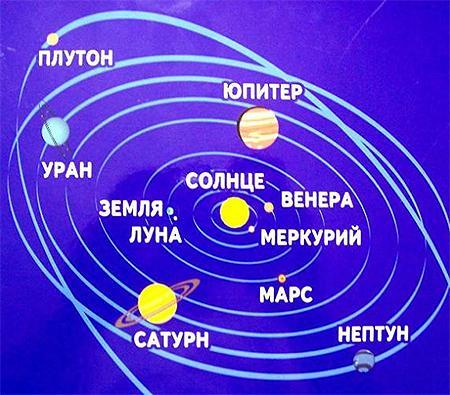 А.Эйнштейн- Ребята, кто-то из вас хотел бы быть космонавтом? А чем эта профессия интересна? Да, нам хотелось бы побывать на других планетах и, возможно, встретиться с инопланетянами. Ученые до сих пор предполагают их существование. А вы как считаете? Существует ли жизнь на других планетах, кроме планеты Земля? Мы можем сейчас ответить на этот вопрос? Сегодня нам предстоит разрешить эту загадку.- Как называется планета, на которой мы живем? (Земля).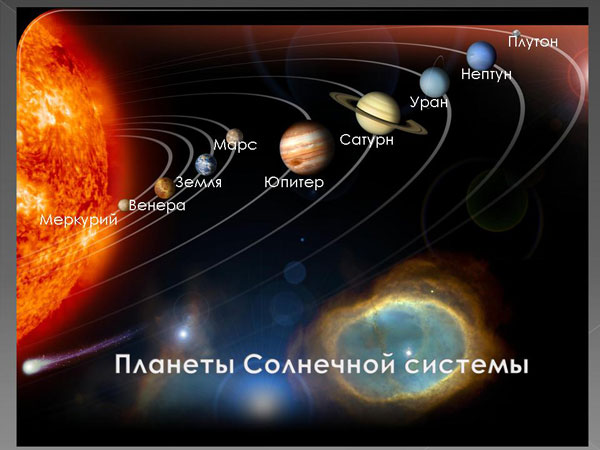 - А можно Землю назвать соседкой Солнца? Чтобы ответить на этот вопрос, посмотрим на рисунок, демонстрирующий планеты Солнечной системы (Да)- Назовите планеты, являющиеся соседями Солнца. (Меркурий, Венера, Земля, Марс). Как будет называться наша тема урока? («Соседи Солнца») 3.Изучение нового материалаСтруктура и ход урокаРабота в группахВернемся к нашей проблеме. Чтобы узнать, есть ли жизнь на других планетах, что нам нужно знать? (Характеристику планет)Как вы считаете, планета Земля обладает всеми условиями для жизни? Какими?- Знаем ли мы, есть ли что-то из перечисленных характеристик планеты Земля на других планетах? (Мы не знаем)- Значит мы об этом сейчас узнаем. Приступаем к проектной работе.- Начинаем знакомство с планетами Солнечной системы и отправляемся в виртуальное космическое путешествие сейчас.Итак, в путь! Для начала посмотрите видеоролик «Планеты Солнечной системы».(Слайд 7, ссылка)- Ребята, кто из вас знает способ запоминания цветов радуги? ( Слайд 8) (Каждыйохотник желает знать, где сидит фазан.) Хотите использовать, для запоминания планет такой же способ? Медвежонок Ветчину Закусил Малиной – (Меркурий, Венера, Земля, Марс). Стоп! Планет 8, а мы запоминаем 4. Почему? (Потому, что именно они соседи Солнца, а это тема нашего урока.-Сюрприз! К нам пришел юный спортсмен! Он предлагает вам немного отдохнуть!Суперфизминутка (Слайд-мультфильм) (Презентация №2)3. Проектная работа- Отдохнули? Теперь нам предстоит работа. Посмотрите на модели планет, находящихся на ваших столах. Как вы думаете, чем мы с вами будем заниматься? Напоминаю, что мы говорим о характеристики планет, и о возможности жизни на них. (Мы будем работать по группам с одной из планет Солнечной системы)- Ребята, а теперь, внимательно посмотрите друг на друга, ни что вам ни напоминает ваша рассадка? ( Мы сидим так, как расположены планеты, по отношению к Солнцу. Меркурий, Венера, Земля, Марс.)- У нас нет самого главного – Солнца. Вот вам Солнце. (Устанавливаю в центр классной комнаты модель Солнца.) Теперь у нас есть своя модель Солнечной системы.Изучите необходимые источники по данной теме: §10 учебника, №Название этапа урокаДеятельность учителяДеятельность ученикаВремя1Организация на урокПриветствие учащихся, проверка готовности уч-ся к уроку.Приветствие учителя, подготовка к уроку.2мин2Актуализация темыПостановка проблемного вопроса, связующего предыдущий урок и новую тему.Объясните: Что описывается в сообщениях?(слайд1-кроссворд) Проверяет усвоение понятий.  Предположите: Что объединяет эти слова? С какими понятиями вы еще не встречались? Проверяет усвоение понятийВысказывают предположения на поставленные вопросы (П). Раскрывают полученные знания (понятия). Формулируют название темы урока (Р)4мин3Изучение нового материала1. Объясните (учебник стр.25):- -Что общего у Земли с другими планетами Солнечной системы?- В чем уникальность нашей планеты?(Ответы пишутся на интерактивной доске)Подводит к выводу: что все планеты, входящие в Солнечную систему, имеют и  общие черты, и существенные различия.2.Демонстрирует ЭОР (Планеты Солнечной системы.).Акцентирует внимание на  то, что по своим особенностям планеты Солнечной системы делятся на 2 группы: 1.планеты гиганты2.планеты земной группыРаботают с текстом учебника, анализируют предстоящую деятельность  (П)Предлагают свои варианты общих черт и различий, самостоятельно определяют общие черты планет Солнечной системы (К, Р)Просматривают (П), сравнивают планеты Земной группы (Р) принимают участие в диалоге с учителем4мин3 мин3 мин4ПрактикуОрганизует работу в рабочей тетради стр.16 задание 11 на основе текста §7Проверяет полученный результатДемонстрирует с помощью ЭОР  изображение  планеты Земля из космоса.Анализируют текст и выбирают необходимые сведения(П)Самостоятельно знакомятся с содержанием § 10 и выполняют задания в рабочей тетради. (П.Р.)Демонстрируют результат своей работы. (Л).Смотрят. Обмениваются полученной  информацией (К)Записывают в тетради новые понятия5 мин4 минФизкультминутка (здоровьесберегающий компонент)Игра на вниманиеИграют,определяются внимательные. (К)2 мин5 Закрепление  1.Проверяет усвоение нового материала в тестовой форме (слайд 7,8)Планеты земной группы и планеты гиганты с одной стороны, названия планет с другой;.)Демонстрируют знания (П), понимание причинно-следственных связей (Р).Формулируют ответ, применяя полученные знания (Р)5 мин67Итог урока  (рефлексия)Домашнее заданиеПодводит итоги урока.Комментирует и выставляет оценки за урок.Объясняет : д/з §10 прочитать, творческое задание - рефераты о планетахОценивают работу на уроке всего класса «смайликом» на доске (Л). Записывают домашнее задание в дневник, проверяют друг у друга запись в дневнике (К).3 мин